黑龙江省2020年上学期大庆实验中学高三化学周练检测试题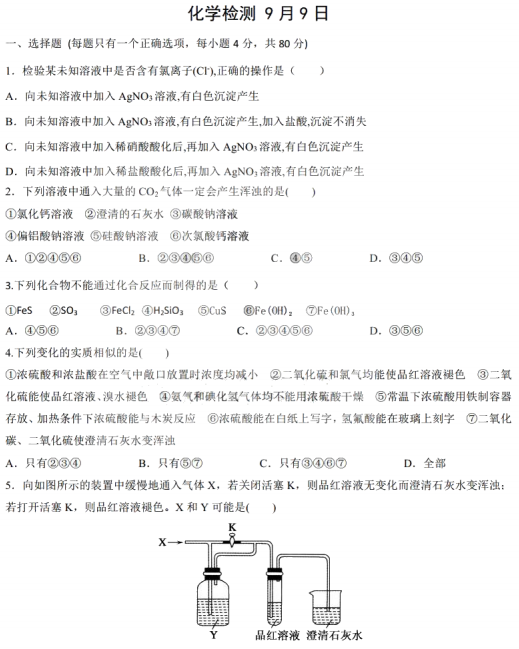 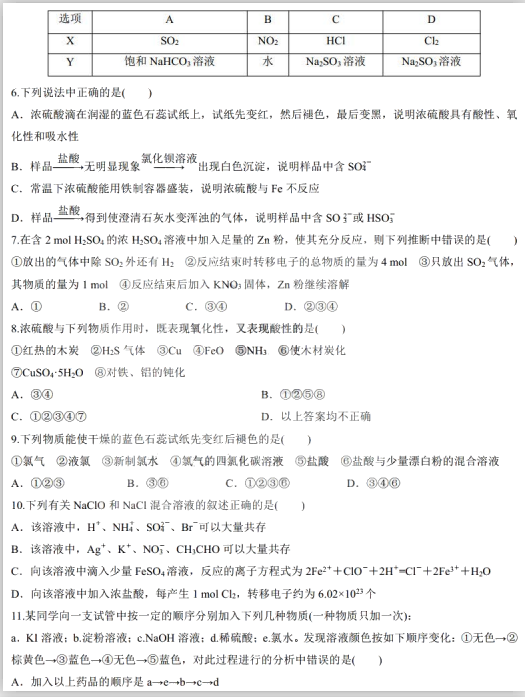 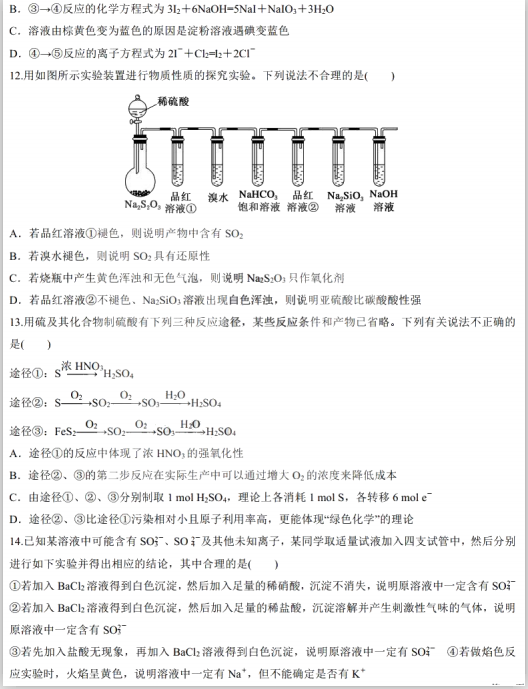 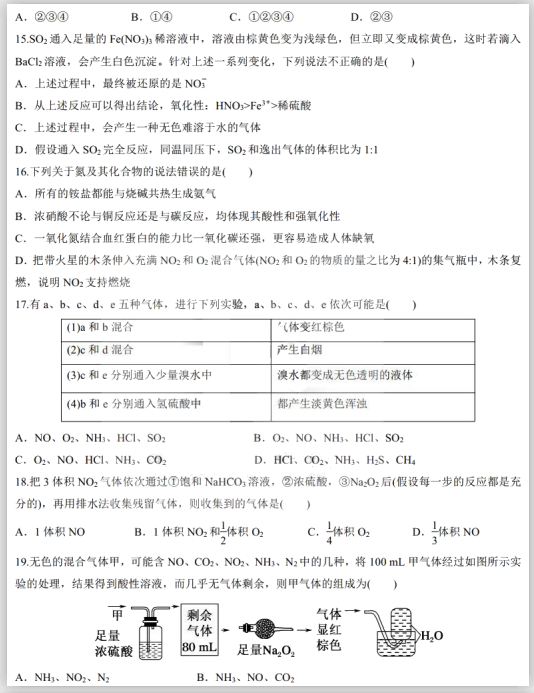 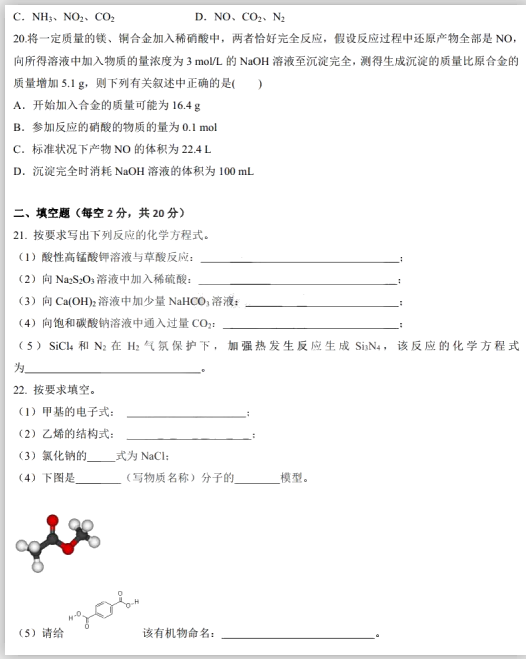 